RESEARCH AREA(S) AND TECHNIQUE(S) USEDPRIOR EXPOSURE(S)"USER" INSTRUCTIONSThis questionnaire is designed to determine your risks and working conditions in a consultation with the Prevention Physician, with a view to tailoring your medical surveillance.If you find it difficult to answer any items, bring them up with the physician at the beginning of the consultation. To fill in this questionnaire:Tick the working conditions that apply to you directly or indirectly as well as any toxic products you are exposed to.This will be updated at every medical visit. This information should be amended if you are no longer being exposed to a risk or if you are being exposed back to a risk.QUESTIONNAIRE1/ OCCUPATIONAL BACKGROUND1-1/ USUAL WORKING SITUATIONS1-2/ MATERIALS AND INSTRUMENTS2/ BIOLOGICAL RISKS2-1/ HANDLING ANIMALS2-2/ ANIMAL-DERIVED BIOLOGICAL PRODUCTSSpeciesFluids, tissues, homogenate or primary cultureCulture of commercially available cell linesCulture of cells immortalized in the laboratory2-3/ BIOLOGICAL PRODUCTS FROM A HUMAN SOURCEFluids, tissues, homogenate or primary cultureCulture of commercially available cell linesCulture of cells immortalized in the laboratory2-4/ BIOLOGICAL AGENTS2-5 / CONFINEMENT LEVEL2-6 / OTHER RISKS2-7 / CONTACT WITH PATIENTS3/ PHYSICAL AGENTS4/ CHEMICALS5/ NANOPARTICULES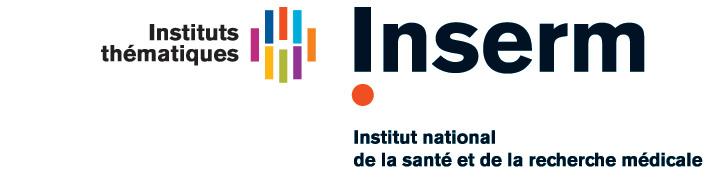 questionnaire about risks at workDATE (dd/mm/yyyy)UPDATESUPDATESUPDATESFAMILY NAME      FAMILY NAME      First name:      First name:      Work address:      Work address:      Work address:      Work address:      unit:      unit:      TEAM:      TEAM:      Building:      Floor:      Floor:      Room (s):      Tel.:      Tel.:      Email:      Email:      catEgorYcatEgorYSTATUSSTATUSRESEARCHERTENURED CIVIL SERVANTENGINEERINTERN CIVIL SERVANTTECHNICIANFIXED-TERM CONTRACTADMINISTRATIVETEMPORARY WORKERGRADUATE STUDENTOTHER (specify) :POST-DOTORAL FELLOWOTHER (specify):AsbestosOther (specify): Aromatic aminesArsenic and derivativesBenzeneBis-chloromethyletherVinyl chlorideChromiumPetroleum-derived mineral oilsNickelNitrosoguanidinesIron oxideWood dustIonising radiationAir-conditioningStressful posturesNoisy environmentWork in blind premisesDrivingMeticulous workContact with patientsHot and/or damp working environmentFrequent contact with the general publicWork in a cold environment or cold roomRepetitive movementsAnimal houseHandling of biological wasteWashroomHandling of chemical wasteSolitary workHandling of radioactive wasteIn front of a screen >4 hoursWarehousing, heavy loadsWork with composite materials (plastics, resins, etc.)Trips abroadOther (specify):Aerosol generatorsInflammable gasMachines that vibrateHPLCHigh-pressure machines (autoclave, etc.)Sharp instrumentsGlove boxElectron microscopeMobile sensor (e.g. "Boa")Light microscopeCentrifugationMicrotomes, cryostatsETRAF (chemical hood)Biosafety cabinetCryogenic fluidAutomatic sequencerOven, microwave,  incubatorCell  sorterCompressed or liquefied gasOther (specify):REMARKS AND COMMENTS:TypesPathogen-free facilityWild(not obtained from a breeding facility)Deliberately infectedwith a pathogenGMORodentsSpecify :      Specify :      Specify :      Specify :      Specify :      Humanized SCIDSpecify :      Specify :      Specify :      Specify :      Specify :      Primates : Specify :      Specify :      Specify :      Specify :      Specify :      Other (Specify) :      RodentsPrimatesOther (Specify):      TumorBlood, blood cells, serumOther (Specify) :      Carrying a human pathogen (natural or deliberate infection) Specify:      Containing a GMO or derived from a transgenic animal ?Specify:      Not pathogenic for humansCulture containing a human pathogen (deliberate inoculation)Specify:      Transfected or containing a GMOSpecify:      Immortalization method (specify) :      TumorBlood, blood cells, serumOther (specify) :      Carrying a human pathogen (natural or deliberate infection) Specify:      TraceabilityNot pathogenic for humansCulture containing a human pathogen (deliberate inoculation)Specify:      Transfected or containing a GMOSpecify:      Immortalization method (specify):      Biological agentsNot pathogenicPathogenicBacteria Name (s) :      Name (s) :      Name (s) :      Viruses Nom(s) :      Nom(s) :      Nom(s) :      ParasitesName (s) :      Name (s) :      Name (s) :      Fungi and yeastsName (s) :      Name (s) :      Name (s) :      PrionsPrionsWhich?      Which?      Which?      Viral vectorViral vectorViral vectorAdenovirusAdenovirusRetrovirusRetrovirusLentvirusLentvirusPoxvirus (cowpox, etc.)Poxvirus (cowpox, etc.)Other (herpesvirus, baculovirus, chimeric vectors, AAV, etc) specify: Other (herpesvirus, baculovirus, chimeric vectors, AAV, etc) specify:  Level1234LaboratoryAnimal housePlant handlingSpecify:      Specify:      Handling biological wasteSpecify:      Specify:      Toxins or venomsSpecify:      Specify:      Specify:      REMARKS AND COMMENTS:Type of ionizing radiationType of ionizing radiationInstrument with a built-in laserRadiation  βRadiation  βLaser set-up (according to Class)Radiation Radiation 1X raysX rays1MNeutronsNeutrons2Synchrotron radiationSynchrotron radiation2MExternal exposureExternal exposure3AInternal exposure (incorporation)Internal exposure (incorporation)3BIonizing radiation from a generatorIonizing radiation from a generator4Sealed sourcesSealed sourcesLasers (according to wavelength )Common radioactive elements in unsealed sourcesCommon radioactive elements in unsealed sourcesUV-C (100 - 280 nm)Common radioactive elements in unsealed sourcesCommon radioactive elements in unsealed sourcesUV-B (280 - 315 nm)3 H ()3 H ()UV-A (315 - 400 nm)14 C ()14 C ()Visible (400 - 760 nm)18 F18 FIR-A (760 - 1400 nm)32 P ()32 P ()IR-B (1400 - 3000 nm)33 P ()33 P ()IR-C (3000 - 106 nm)35 S ()35 S ()Lasers (according to operating mode)36 CI ()36 CI ()Continuous45 Ca ()45 Ca ()Pulsed47 Ca ()47 Ca ()Non-ionizing radiation64 Cu64 CuInfrared radiation67 Cu67 CuUV radiation111 In111 InUltrasound (sonicator, etc.)123 I (,X)123 I (,X)Electromagnetic fields125 I ()125 I ()Very low and low frequency(0 - 10 kHz: powerful electrical installation)129 I (,)129 I (,)Very low and low frequency(0 - 10 kHz: powerful electrical installation)131 I (,)131 I (,)Radiofrequency(10 kHz - 300 MHz: induction oven, radio, TV)Radioactive elements in sealed or unsealed sourcesRadioactive elements in sealed or unsealed sourcesRadiofrequency(10 kHz - 300 MHz: induction oven, radio, TV)22 Na (,)Hyper frequency(300 MHz - 300 GHz: antenna, mobile telephone, radar, microwave oven)24 Na (,)Hyper frequency(300 MHz - 300 GHz: antenna, mobile telephone, radar, microwave oven)51 Cr ()Hyper frequency(300 MHz - 300 GHz: antenna, mobile telephone, radar, microwave oven)55 Fe (X)55 Fe (X)Static magnetic fields59 Fe (,)59 Fe (,)NMR99m Tc ()99m Tc ()OtherOther naturally occurring radioactive elementsOther naturally occurring radioactive elementsOther radioactive elementsOther radioactive elementsCategory BCategory BCategory ACategory AREMARKS AND COMMENTS:Aliphatic hydrocarbonsPhenols, quinonesn-Hexane R2Phenol M2n-HeptaneHydroquinone C2 M2, benzoquinonesCyclohexaneAldehydes and carbonyl compoundsPetroleum ethersFormaldehyde (formol) C2Aromatic hydrocarbonsParaformaldehyde C2Benzene C1A  M1BGlutaraldehydeToluene R2Glyoxal M2Xylenes (IARC Gr3 )Diethyl pyrocarbonate (DEPC)d, l, limonene (IARC Gr3 )Dimethyl pyrocarbonate (DMPC)Halogenated hydrocarbonsAliphatic aminesMethylene chloride (dichloromethane) C2Ethylene diamineChloroform C2Other (specify) : Carbon tetrachloride C2Trichlorethylene C1B M2Aromatic aminesOther halogenated solventsBenzidine and salts C1AAlcohols and estersDichlorobenzidine C1BMethanolDiamino-3,3'-benzidine (DAB) and salts C1B M2Ethanol (IARC Gr 1)Tetramethyl-3,3’,5,5’-benzidine and salts M2Isopropanolo-phenylene diamine C2 M2Mercaptoethanol4-methyl-o-phenylenediamine C1B M2Ethyl acetateo-toluidine (4,4'-methylene-di-o-toluidine) and saltsC1BEthers, glycols and glycol ethersOther aromatic amines (specify): Ethylene glycolEthyl etherHydrazine and derivatives1,4 Dioxane C2Hydrazine and salts C1BTetrahydrofurane (THF)Nitrosamines, amides, nitroso-ureas and guanidinesKetonesSpecify:      Specify:      AcetoneAlkylating agentsAmines, amides and nitrogenated solventsDimethyl sulphate (DMS) C1B M2Aniline and salts C2 M2Ethyl carbamate (urethane) C1BDimethylaniline C2Intercalating agentsPyridine (IARC Gr 3)Ethidium bromide (BET) M2PiperidineAcridine orange M2AcetonitrileEthidium propyl EDTA assimilated M2Acrylonitrile C1BMethidium propyl MDTA assimilated M2Formamide  R1BPropidium iodideDimethylformamide (DMF) R1BSYBR greenN-methylformamide R1BSYBR safeAcetamide C2Other intercalating agents (specify): N-methylpyrrolidone (NMPO) R1BDiverse solventsStains and cold probesCarbon sulphide R2Trypan Blue C1BDimethylsulphoxide (DMSO)Acid Red 26 M2Tetrahydrothiofurane-1,1-dioxide, SulfolaneAmino-3-ethyl-9-carbazole C1BHalogenated compoundsCrystal Violet C22,3,7,8-tetrachlorodibenzo-p-dioxin (TCDD) (IARC Gr1)Amidoblack 10 BIodoacetamideOther stains (specify):Diisopropyl fluorophosphate DIFPPhenylmethylsulphonylfluoride PMSFFluoro-1-dinitro-2,4-benzeneDichloro-1,3-propanol C1BPromotersPromotersCytostatics (specify) :PristanePristaneOkadaic acidOkadaic acidDetergentsRetinoic acid R1BRetinoic acid R1BSodium dodecylsulphate (SDS)Phorbol estersPhorbol estersOther detergents (specify)Other promoters (specify):Other promoters (specify):Diverse productsThiourea C2 R2Monomers and resinsOther organic productsAcrylamide C1B M1B R2Acrylamide C1B M1B R2Specify:      Specify:      Bis-acrylamideBis-acrylamideCadmiumMethyl acrylateMethyl acrylateCadmium chloride C1B M1B R1BMethyl methacrylateMethyl methacrylateChromiumEpoxyEpoxyAlkaline bichromate and sulphochromic mixture C1B M1B R1BEthylene oxide C1B M1BEthylene oxide C1B M1BAlkaline bichromate and sulphochromic mixture C1B M1B R1BStrong oxidizing agentsStrong oxidizing agentsMercury derivativesHydrogen peroxide (IARC Gr 3)Hydrogen peroxide (IARC Gr 3)Mercuric chloride M2 R2Active Cl bleachActive Cl bleachOther mercury derivatives (specify):AcidsAcidsHydrochloric acidHydrochloric acidNickel derivativeHydrofluoric acidHydrofluoric acidMetallic nickel C2Nitric acidNitric acidOther (specify):Suplhuric acid (IARC Gr 1)Suplhuric acid (IARC Gr 1)Osmium tetroxideOsmium tetroxideLead derivativesAcetic acidAcetic acidMetallic leadTrichloroacetic acid (TCA)Trichloroacetic acid (TCA)Other lead compounds R1A (specify):Other acids (specify):Other acids (specify):Mineral fibersArsenic and derivativesArsenic and derivativesAsbestos C1APure arsenicPure arsenicCeramic fibers C1BArsenic acid and salts C1AArsenic acid and salts C1AMineral wool C2Cacodylic acid-cacodylate (IARC Gr 2B)Cacodylic acid-cacodylate (IARC Gr 2B)Other mineral fibers (specify):Cyanide and derivativesCyanide and derivatives   K or Na cyanide   K or Na cyanideSilicium compoundsHydrocyanic acidHydrocyanic acidCrystalline silica (IARC Gr1)Cyanogen bromideSilanesSodium azideSodium azideActinides and derivativesSodium nitriteSodium nitriteUranyl acetate (specify):Propylene oxide C1B M1BPropylene oxide C1B M1BIsocyanates (methyl isocyanate: R2)Isocyanates (methyl isocyanate: R2)KitsOther (specify):Other (specify):Substances used in medicineSubstances used in medicinePhenobarbital (IARC Gr 2B)Phenobarbital (IARC Gr 2B)AntibioticsAntibioticsHormones (specify) :Hormones (specify) :AnestheticsAnestheticsPentobarbital R2 (IARC Gr3)Pentobarbital R2 (IARC Gr3)Halothane (Fluothane) R1B (IARC Gr 3)Halothane (Fluothane) R1B (IARC Gr 3)Isoflurane (Forane) R1A (IARC Gr3)Isoflurane (Forane) R1A (IARC Gr3)Ketamine (IARC Gr 3)Ketamine (IARC Gr 3)Other anesthetics (specify): Other anesthetics (specify): REMARKS AND COMMENTS:Intentional (manufacturing)Comments: Intentional (use)Comments:Unintentional (pollution, diesel fuel, etc.)Comments:REMARKS AND COMMENTS :